ŞÜPHELİ İFADEYE ÇAĞRI YAZISI	Rektörlük Makamı’nın ………… tarih, ………. sayılı onayı ile ……………. iddiaları ile ilgili olarak ön inceleme ve araştırma başlatılmıştır.  Soruşturmacı olarak görevlendirildiğim bu ön inceleme ve araştırma dosyası kapsamında şüpheli sıfatıyla savunmanızı bu yazının tarafınıza tebliğ edildiği tarihten sonraki en az 7 tam günlük süreyi takip eden bir sonraki gün içerisinde gelerek (veya ……………tarihinde, saat ………….’de, ………………… odasında hazır bulunmak suretiyle) vermeniz gerekmektedir. Aksi takdirde savunma hakkından vazgeçmiş sayılacaksınız. 	Bilgilerini rica ederim. …/…./20									İmza 									SoruşturmacıÖN İNCELEME VE ARAŞTIRMA ŞÜPHELI İFADEYEÇAĞRI YAZISIDoküman NoÖN İNCELEME VE ARAŞTIRMA ŞÜPHELI İFADEYEÇAĞRI YAZISIİlk Yayın TarihiÖN İNCELEME VE ARAŞTIRMA ŞÜPHELI İFADEYEÇAĞRI YAZISIRevizyon Tarihi-ÖN İNCELEME VE ARAŞTIRMA ŞÜPHELI İFADEYEÇAĞRI YAZISIRevizyon No0ÖN İNCELEME VE ARAŞTIRMA ŞÜPHELI İFADEYEÇAĞRI YAZISISayfa No1 / 1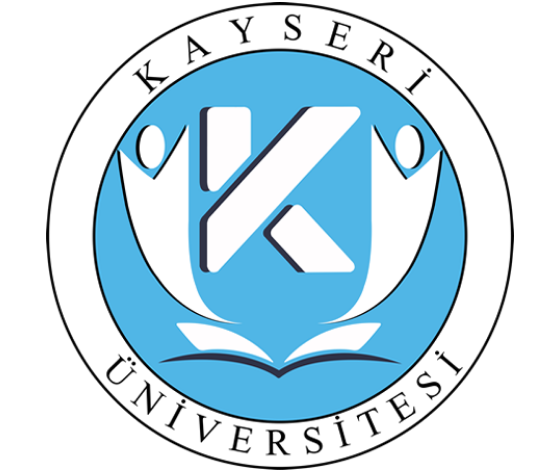 